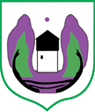 ul. Maršala Tita  br.184310 Rožaje, Crna Goramail: skupstinaopstinerozaje@t-com.metell: (382) 051/271-102fax: (382) 051/271-101web:https://www.rozaj Bro: 21                                                                                                               Rožaje, 12.09.2022. godineNa osnovu člana 22 i 23 Odluke o obrazovanju radnih tijela Skupštine (“Sl. list  CG - Opštinski propisi”, br. 7/19)S a z i v a mXXI (dvadeset prvu) sejdnicu Odbor za planiranje i uređenje prostora i komunalno - stambenu djelatnost za 19.09. 2022. godine /ponedjeljak/ sa početkom u 11 časova u  prostoriji Narodne biblioteke (čitaonica).Za sjednicu predlažem sljedeći:D N E V N I     R E D:Usvajanje Zapisnika sa dvadesete sjednice Odbor za planiranje i uređenje prostora i komunalno- stambenu djelatnost;Razmatranje i usvajanje predloga Odluke o potvrđivanju Odluke o prenosu prava raspolaganja.NAPOMENA: Materijali su Vam dostavljeni uz  saziv za 27. redovnu sjednicu Skupštine opštine Rožaje koja je  zakazana za  22.09. 2022. godine.                                                                                                                                  Dr Miloš Bulatović,s.r.                                                                                                                   Predsjednik Odbora                                                                                                                  